Meeting opened at 6.09 p.m.Present Ken Ridley [Chair], Tony Scholefield [Deputy President], Vin Thomas [Secretary/Treasurer], John Swift [Cellarmaster], Saul Gilbert, Carolyn Palmer.ApologiesDi Betterman, Simon LumsdenMinutesMoved (Palmer	/Swift) that the August Committee meeting minutes are a true and correct record.Motion carried.Business ArisingWebsite StrategyTony Scholefield reported that he is unsure about the specific issue but he will contact Tom Mittiga to seek clarification about what is intended.								ACTIONCorrespondenceIn – Affiliation Fee; Robyn Quigley email re Leave of AbsenceOut – August Newsletter; Notification of President and Secretary’s details to the B&B IncMembership24 active members plus 5 active life members (Bob Bowes, Lee Miller, Leone Scholefield, John Swift and Vin Thomas) plus 1 inactive member (Robyn Quigley) plus 5 inactive life members (Peter Baturin, Bob Brinkworth, Darrol Fullgrabe, Tom Muecke, and Bill Seppelt).The acceptance of Stephen Thomas as a member was approved by circular email and he is included in the above numbers. Confirmation moved Gilbert/Scholefield. Carried..Robyn Quigley has written to the President, seeking another year’s Leave of Absence to be approved. Moved	Swift/Palmer. Carried. Secretary to convey resolution and mention payment of year’s subs. ACTIONFinance reportThe Treasurer distributed the following report following the meeting:Balances as at 31 August 2020						Balances as at 31 July 2020Trading Account	$4,537.15					$3,589.64Term Deposit		$11,028.99					$11,004.02Total			$15,566.14					$14,593.66	$972.48Payments during August - $4,767.4918 August	EFT		$364		Payment to Scholefields for 6 Grosset Gaia for Club Cellar20 August	EFT		$3,315		Treasury 1860 Restaurant for August function21 August	EFT		$500		Payment for 2014-20 Website hosting to The Othernet (SEOL)21 August	EFT		$150		The Othernet for website hosting 2020-2126 August	EFT		$188.49		Bob Bowes, $60 room hire, $3 printing, $125.49 wines for AGM26 August 	EFT		$250		BSB Inc Affiliation Fee 2020-21TOTAL			$4,767.49		Receipts during August - $5,715Member Payment for August dinner			$2,430Member Payment for September dinner			$2,325Annual Subscription					$240Cellar Levy						$720Term Deposit						$24.97TOTAL						$5,739.97Income $5,739.97 less Payments Debited $4,767.49 = Surplus of $972.48Subs/Cellar FeeAt this stage, six members have paid their subs and cellar fees for the 2020-21 year.Function OutcomesFor the July function, the cash result was a surplus of $381.20 and a “real” result of $134.72, taking into account the purchase price of the wines from the cellar.With the August function, the corresponding figures were $315 and ($509.50).Cellar Report The Cellarmaster reported that there have not been any purchases in the last month. He will raise with the Cellar Sub-Committee whether a meeting will need to be held in the next month. It was suggested that one issue that may need to be considered is whether some of the purchases need to be 8 bottles as against 6, given the higher attendances currently being experienced.					ACTIONFunctionsAugust (Murton/Palmer)Held at The Treasury 1860. 39 attended of whom 3 were guests. It was a good evening, AGM (Bowes)Held at Living Choice. After the AGM, which was noteworthy from requiring an election for the Committee, as well as for involved discussion, only the Nichol Trophy tasting was held, organised by last year’s winner, Bob Bowes, without food, because of covid precautions. 19 attended the AGM.September (Betterman/Keisman)Will be held at Sprout’s Health Studio. 53 attending.October (Swift/Loxton)A Better Bottle Night, to be held at the Kooyonga Golf Club.November (Mular/Wild)Under consideration.December (Vin Thomas/Saul Gilbert)Four venues were investigated – the Red Ochre, Wine Centre, Lenzerheide and the Grange Golf Club. The latter is the preferred option, with good pricing. Committee endorsed the selection.Any Other Business2021 Program and OrganisersThe following proposed organisers for the 2021 program were agreed to be circulated to members:2021Members not as yet assigned: Tim Ryan, Anita Smith, Jenny Wild, Rene YoungCommittee Meetings Venue(s)It was determined that where committee meetings would be held would, for the interim until possibly the Santos room becomes available again, be determined monthly. They will be held at committee member’s homes, possibly, though, at only three or so.Matters raised for the Committee’s consideration at the AGM:The following matters were raised for referral to the Committee:When there is a late apology for which the venue charges, the meal should be provided – Peter Murton;Moved Scholefield/Swift that it be included in the Function Guidelines. Carried.Organisers of functions need to follow the guidelines and set two additional places – Bob Bowes;The Committee agreed.Places should be reserved at functions for members and their guest(s) – Leone Scholefield;The Committee noted that it is in the Function Guidelines and needs to be undertaken by organisers.If a member has to make a late apology because of a covid reason (test or exhibiting conditions), then the member should not be charged for the function – Leone Scholefield.The Committee noted that the merits of non-payment for late apologies are already considered by the Committee.Food and Wine RosterThe Committee agreed to the following food and wine roster:Food Roster					WineSeptember	Vin Thomas			Chardonnay/Cabernet SauvignonOctober		Carolyn Palmer			Riesling/ShirazNovember	John Swift			Gruner Veltliner/Pinot Gris/Grigio/NoirDecember	Simon Lumsden		Semillon/Grenache/SparklingJanuary		President			Members’ ChoiceFebruary	Di Betterman			South AustraliaMarch		Tony Scholefield		Western AustraliaApril		Saul Gilbert			VictoriaMay 		Carolyn Palmer			NSWJune		Vin Thomas			TasmaniaJuly		John Swift			Arneis/Sauvignon Blanc/Merlot/MalbecAugust		Restaurant			Members’ choicePublic Liability and Directors’ and Officers’ Liability InsuranceThe Committee noted that the Beefsteak and Burgundy Club took out a Public Liability Insurance policy for $20m and Directors and $5m Officer Liability Insurance for its branch clubs, the cost of which is included in the Affiliation Fee.Proposed changes to the club’s constitutionA draft three was tabled, which particularly amended Rule 11c further. The Committee discussed the proposals briefly but decided that a fuller discussion would be held at the next meeting or two.Function Organiser CoachIt was proposed and agreed that the Club’s Vice-President should have the portfolio of Function Organiser Coach. Tony Scholefield as the current Vice-President agreed to undertake this role.Ongoing Matters Requiring ImplementationNew DirectionsThat we contact past members to find out their current situation and if they are interested in attending a future meeting; the recommendation be actioned by the Secretary. That the Club have “past members” nights by special invitation.That at least annually the Club have a joint dinner with another Club(s) or invite another Club(s) to join us for our dinner.That the Club monitors that it has some themed/ethnic functions, eg: Greek, Italian, French, German, Thai, Vietnamese, Japanese, Chinese, etc.That the Club plan to have an annual informal function, eg: BBQ, 'cocktail' function with finger food, etc.That the Club invites its function organisers to ensure its food and wine matching choices include more lamb, pork, duck, seafood rather than a focus on beef.That the Club lift the focus on increasing wine knowledge by encouraging function organisers to provide more information on the featured wines.Next Meeting: Tuesday 6 October at the President’s residence at 6.00pmFood in October: Carolyn PalmerWine in October: Riesling/ShirazFuture Committee Meetings6 October, 3 November, 1 December, 10 January, 2 February, 2 March, 6 April, 4 May, 1 June, 6 July, 3 AugustMeeting closed: 8.10 pm Wines ConsumedDi Betterman		ApologySaul Gilbert		2014 Catena Alta Catina Zapock, Argentina Chardonnay		Simon Lumsden	ApologyCarolyn Palmer		2010 Reilly’s Clare Valley Cabernet SauvignonKen Ridley		2006 Red Hill Estates Mornington Peninsula Briars Cabernet SauvignonTony Scholefield	2006 Bay of Shoals Kangaroo Island Cabernet SauvignonJohn Swift		1998 Chapel Hill McLaren Vale (70%) Coonawarra (30%) Cabernet SauvignonVin Thomas		Food2020 Function Organiser ListSpare: John Cruickshank, Judy Hani, Charles McPhee, Lorraine Curtis, Tony Scholefield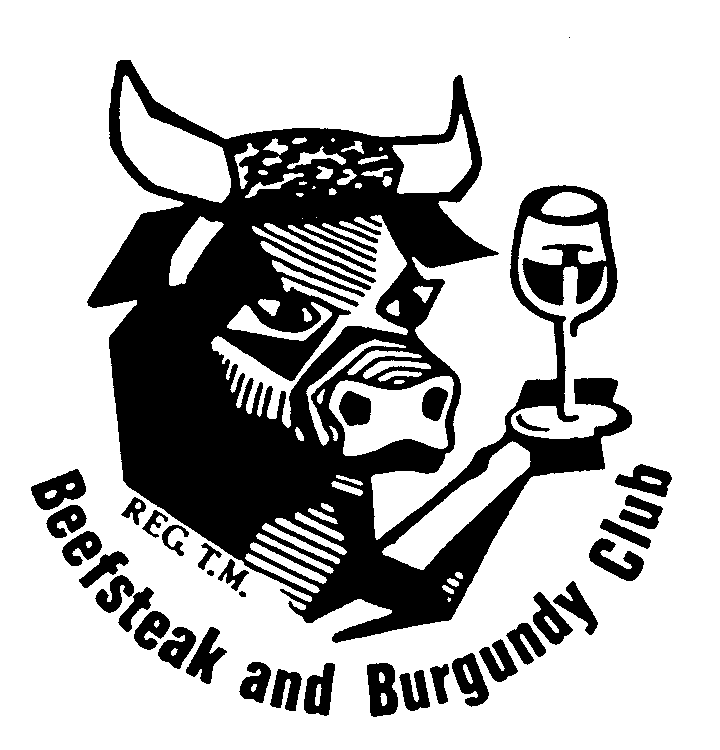 BURNSIDE BEEFSTEAK & BURGUNDY CLUBMINUTES OF COMMITTEE MEETING1 SEPTEMBER 2020HELD AT THE PRESIDENT’S RESIDENCEDATEFUNCTIONVENUEORGANISERORGANISER17 JanuaryWinery LunchRaylene SuttonDi Betterman20 FebruaryDinnerMt Osmond GCLee MillerCarolyn Palmer14 MarchPresident’s LunchKen Ridley(MP) Leone Scholefield18 AprilLunchLorraine CurtisSaul Gilbert12 MayDinnerJeremy KeismanTom Mittiga  9 JuneDinnerCharles McPheeJudy Hani14 JulyGourmet DinnerSue RobinsonJohn Swift21 AugustAGMBob Bowes(NT) Simon Lumsden  8 SeptemberDinnerTaras MularIngrid Allison15-17 OctoberWeekend AwayBarossa Valley14 NovemberLunchJohn CruickshankPeter Murton  8 DecemberGourmet DinnerStephen ThomasTony ScholefieldDATEFUNCTIONVENUEORGANISERORGANISER19 JanuaryLunchLambert WineryLee MillerIngrid Allison12 FebruaryDinnerStampsTim RyanAnita Smith15 MarchPresidents LunchMt Osmond GCKen Ridley(MP) Saul Gilbert19 AprilLunchCancelledCarolyn PalmerPeter Murton13 MayDinnerCancelledSimon LumsdenBob Bowes10 JuneDinnerCancelledDi BettermanJeremy Keisman8 JulyDinnerMartini RestaurantSimon LumsdenBob Bowes12 AugustGourmetTreasury 18 Carolyn PalmerPeter Murton22 AugustAGMLiving ChoiceCommittee(NT) Bob Bowes9 SeptemberDinnerSprout Health StudioDi BettermanJeremy Keisman16 OctoberBetter Bottle NightKooyonga GCJohn SwiftHayden Loxton11 NovemberDinnerTaras MularJenny Wild9 DecemberGourmetGrange GCVin ThomasSaul Gilbert